Schreibe den Code auf.Stelle die Wände auf der grossen Karte auf.Programmiere den Bee-Bot und kontrolliere den Weg.Korrigiere wenn nötig deinen Code.Schreibe den Code auf.Stelle die Wände auf der grossen Karte auf.Programmiere den Bee-Bot und kontrolliere den Weg.Korrigiere wenn nötig deinen Code.Schreibe den Code auf.Stelle die Wände auf der grossen Karte auf.Programmiere den Bee-Bot und kontrolliere den Weg.Korrigiere wenn nötig deinen Code.Schreibe den Code auf.Stelle die Wände auf der grossen Karte auf.Programmiere den Bee-Bot und kontrolliere den Weg.Korrigiere wenn nötig deinen Code.Schreibe den Code auf.Stelle die Wände auf der grossen Karte auf.Programmiere den Bee-Bot und kontrolliere den Weg.Korrigiere wenn nötig deinen Code.Schreibe den Code auf.Stelle die Wände auf der grossen Karte auf.Programmiere den Bee-Bot und kontrolliere den Weg.Korrigiere wenn nötig deinen Code.Schreibe den Code auf.Stelle die Wände auf der grossen Karte auf.Programmiere den Bee-Bot und kontrolliere den Weg.Korrigiere wenn nötig deinen Code.Arbeitsblatt zu den Aufgabenkarten zum Bee-Bot             Notiere den Code		        						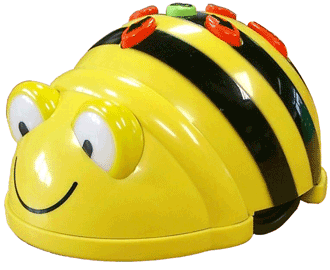 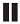 Bee-Bot Aufgaben-KarteAufgabe 1		Level 1Level 2Level 3alle Befehleohne Vorwärts-Tastenur Rückwärts- und Links-TasteWie erreicht die Biene die Blume?Wie erreicht die Biene die Blume?Wie erreicht die Biene die Blume?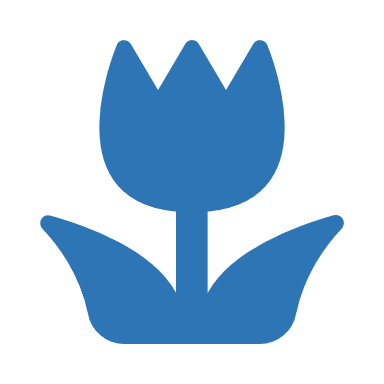 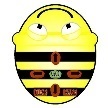 Bee-Bot Aufgaben-KarteAufgabe 2		Level 1Level 2Level 3alle Befehleohne Vorwärts-Tastenur Rückwärts- und Links-TasteWie erreicht die Biene die Blume?Wie erreicht die Biene die Blume?Wie erreicht die Biene die Blume?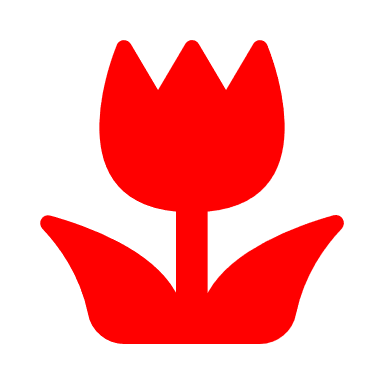 Bee-Bot Aufgaben-KarteAufgabe 3		Level 1Level 2Level 3alle Befehleohne Vorwärts-Tastenur Rückwärts- und Links-TasteFahre die Rennstrecke ab!Fahre die Rennstrecke ab!Fahre die Rennstrecke ab!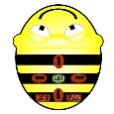 Bee-Bot Aufgaben-KarteAufgabe 4		Level 1Level 2Level 3alle Befehleohne Vorwärts-Tastenur Rückwärts- und Links-TasteFinde den Weg zum Bienenstock!Finde den Weg zum Bienenstock!Finde den Weg zum Bienenstock!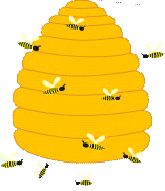 Bee-Bot Aufgaben-KarteAufgabe 5		Level 1Level 2Level 3alle Befehleohne Vorwärts-Tastenur Rückwärts- und Links-TasteBesuche jede Blume!Besuche jede Blume!Besuche jede Blume!Bee-Bot Aufgaben-KarteAufgabe 6		Level 1Level 2Level 3alle Befehleohne Vorwärts-Tastenur Rückwärts- und Links-TasteSteige die Treppe hoch!Steige die Treppe hoch!Steige die Treppe hoch!Bee-Bot Aufgaben-KarteAufgabe 7		Level 1Level 2Level 3alle Befehleohne Vorwärts-Tastenur Rückwärts- und Links-TasteHohle die Diamanten in der Höhle – mache bei jedem Diamanten eine Pause!Hohle die Diamanten in der Höhle – mache bei jedem Diamanten eine Pause!Hohle die Diamanten in der Höhle – mache bei jedem Diamanten eine Pause!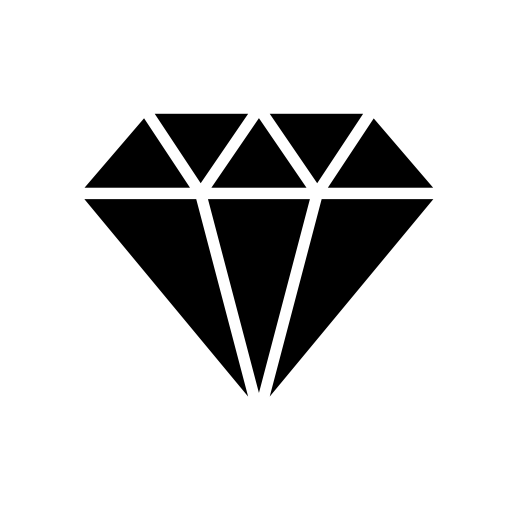 Aufgabe 1KorrekturAufgabe 2KorrekturAufgabe 3KorrekturAufgabe 4KorrekturAufgabe 5KorrekturAufgabe 6KorrekturAufgabe 7Korrektur